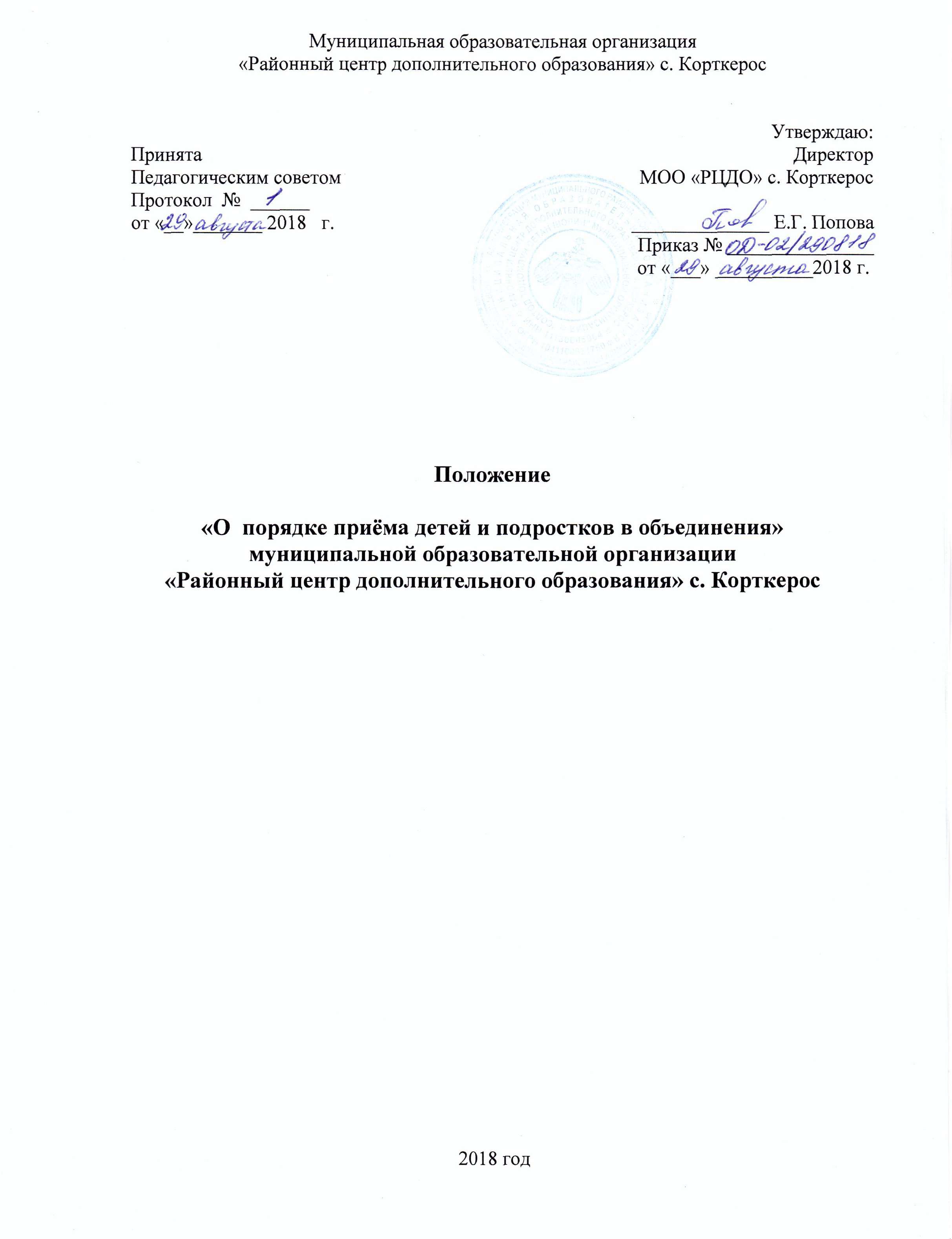 Муниципальная образовательная организация«Районный центр дополнительного образования» с. КорткеросПринятаПедагогическим советом                                           Протокол  №  ______от «__»_______ 2018   г.Утверждаю: Директор МОО «РЦДО» с. Корткерос______________ Е.Г. ПоповаПриказ № _______________                       от «___» __________2018 г. Положение«О  порядке приёма детей и подростков в объединения» муниципальной образовательной организации  «Районный центр дополнительного образования» с. Корткерос2018 годОбщие положенияНастоящее Положение регулирует приём детей и подростков в объединения муниципальной образовательной организации «Районный центр дополнительного образования» с. Корткерос (далее – Центр).Настоящее Положение разработано в соответствии с Конституцией Российской Федерации, Федеральным законом «Об образовании в Российской Федерации» от 29.12.2012 г. № 273-ФЗ, Приказом Министерства образования и науки Российской Федерации   от 29 августа 2013 г. N 1008 г. Москва «Об утверждении Порядка организации и осуществления образовательной деятельности по дополнительным общеобразовательным программам», Федеральным законом Российской Федерации «Об организации предоставления государственных и муниципальных услуг» от 27 июля 2010 г. №210-ФЗ, Санитарно-эпидемиологическими правилами и нормативами СанПиН 2.4.4.3172-14 (утв. Главным государственным санитарным врачом РФ 04 июля 2014 г.),   Уставом Центра. 2. Порядок информирования о правилах приёма2.1. Сведения о месте нахождения Центра, графике работы, номера телефонов для справок, адреса электронной почты приведены в Приложении 1 к Положению. 2.2 Информирование о предоставлении услуги осуществляется в Центре в соответствии с графиком работы Центра. 2.3 Информационные стенды с информацией о предоставлении услуги оборудуются в доступном месте и содержат следующие сведения: о Центре (наименование и адрес, адрес Интернет-сайта, номера телефонов, адрес электронной почты); о порядке предоставления услуги; перечень документов, необходимых для приема в  объединения; основания для отказа в предоставлении услуги; о результатах предоставления работы по приему. Для получения информации о приеме в объединения Центра заявитель вправе обратиться: - в устной форме лично в Центр; - по телефону в Центре. Заявитель может получить информацию по вопросам предоставления государственной услуги по телефонам Центра, на официальном сайте Центра, по почте, по электронной почте Центра (Приложение 1). Заявитель вправе в письменном виде или устно обратиться в Министерство образования и молодежной политики Республики Коми, если информация, полученная в Центре, его не удовлетворяет. Основными требованиями к информированию заявителей являются: достоверность предоставляемой информации; четкость в изложении информации; полнота информации; наглядность форм предоставляемой информации; удобство и доступность получения информации; оперативность предоставления информации. Информирование проводится в форме:- устного информирования; - письменного информирования. Индивидуальное устное информирование заявителей осуществляется ответственными лицами Центра при обращении заявителей за информацией: - при личном обращении по адресу: с. Корткерос, ул. Набережная д.10;- по телефону 9-22-60 в Центр.Ответственное лицо, осуществляющее индивидуальное устное информирование, должно принять все необходимые меры для дачи полного ответа на поставленные вопросы.  В случае, если для подготовки ответа требуется продолжительное время, ответственное лицо, осуществляющее устное информирование, может предложить заявителю обратиться за необходимой информацией в письменном виде, через Интернет, либо назначить другое удобное для заявителя время для устного информирования. Звонки от заявителей по вопросу информирования о порядке приема принимаются в соответствии с графиком работы Центра. Индивидуальное письменное информирование при обращении заявителей в Центр осуществляется путем почтовых отправлений. Ответ направляется в письменном виде или по электронной почте (в зависимости от способа доставки ответа, указанного в письменном обращении, или способа обращения заявителя за информацией). Ответственное лицо, осуществляющее прием и консультирование (по телефону или лично), должно корректно и внимательно относиться к заявителям.  Порядок приёма 3.1. На основании реализации Центром дополнительных общеразвивающих программ шести основных направленностей, дети и подростки принимаются в объединения художественной, социально-педагогической, туристско-краеведческой, физкультурно-спортивной, естественно-научной и технической направленности.3.2. В объединения Центра принимаются дети и подростки в возрасте от 5-х до 18-ти лет. Состав групп детского объединения комплектуется в зависимости от специфики направленности реализуемых дополнительных общеразвивающих программ и может быть как одновозрастным, так и разновозрастным.Численный состав и наполняемость групп детских объединений определяется Уставом Центра и дополнительными общеобразовательными программами согласно СанПиН 2.4.4.3172-14 к учреждениям дополнительного образования, утвержденным Постановлением от 04.07.2014 №41.3.3. В детское объединение принимаются все дети и подростки в зависимости от их желаний, интересов и склонностей.3.4. Зачисление детей и подростков в объединения производится на основании следующих документов:- заявления родителей (законных представителей) или заявления ребенка достигшего 14 лет (Приложение 2);- свидетельства о рождении ребенка (копия паспорта);- согласия на обработку персональных данных (Приложение 3);- справки  о состоянии здоровья ребенка, с заключением о возможности заниматься в группах дополнительного образования по избранному профилю (Приложение 4);- сертификата дополнительного образования.3.5. Все поступающие дети и подростки в объединения Центра, зачисляются на 1-й год обучения. В исключительных случаях поступающий может быть зачислен на 2-й (и далее) год обучения по результатам индивидуального собеседования с педагогом и итогами контрольных тестов, определяющих знания, умения и навыки ребенка по выбранному профилю детского объединения.3.6. При приёме в объединения Центра поступающий и (или) родители (законные представители) знакомятся с Уставом Центра, лицензией на право ведения образовательной деятельности, программами, документами, регламентирующими     организацию и осуществление образовательной деятельности, права и обязанности учащихся. 3.7. Документы, представленные родителями (законными представителями) детей и подростков, регистрируются в журнале приема заявлений.3.8. Зачисление в объединения Центра осуществляется в соответствии с данным Положением и оформляется приказом директора Центра в течение 7 рабочих дней после приёма документов. 3.9. Зачисленные в объединения на основании приказа директора МОО «РЦДО» с. Корткерос, являются учащимися МОО «РЦДО» с. Корткерос.3.10. Зачисление в Центр осуществляется в соответствии с данным Положением, на основании приказа директора МОО «РЦДО» с. Корткерос не позднее 8 сентября каждого года для первого года обучения.3.11. В объединения второго и более годов обучения при наличии свободных мест могут быть зачислены граждане, не прошедшие обучения в группах предыдущих годов обучения, но по уровню подготовки соответствующие данному году обучения, что определяется успешным прохождением входного контроля3.12. По окончании приема в объединения предоставляется информация о результатах набора (на стендах Центра и на сайте организации). Перечень оснований для отказа в приёме в Центр4.1. Перечень оснований для отказа в приеме в Центр:4.1.1. Наличие медицинского противопоказания к посещению занятий Центра соответствующим видом спорта в области физической культуры и спорта;4.1.2. Отсутствие свободных мест в Центре выбранного объединения.4.1.3. Ликвидация Центра;4.1.4. Отсутствие или аннулирование лицензии на право ведения образовательной деятельности.4.2. После устранения оснований для отказа в приеме в Центр, в случаях, предусмотренных подпунктами пункта 4.1., заявитель вправе повторно обратиться для приема в Центр.Приложение 1СВЕДЕНИЯ  О МЕСТЕ НАХОЖДЕНИЯ, КОНТАКТНЫХ ТЕЛЕФОНАХ, ИНТЕРНЕТ-АДРЕСЕОРГАНИЗАЦИИ ДОПОЛНИТЕЛЬНОГО ОБРАЗОВАНИЯ Наименование: Муниципальная образовательная организация «Районный центр дополнительного образования» с. КорткеросАдрес: 168020, Республика Коми, с. Корткерос, ул. Набережная, д.10Телефон: 8(82136) 92260 Телефоны для консультаций по предоставлению образовательной услуги: Адрес электронной почты: moudodkrcdod@mai.ruАдрес интернет-сайта: moudodkrcdod.ru	 Режим работы: понедельник-четверг с 8.45 до 17.00 час., пятница с 8.45 до 16.45 час. (перерыв на обед - 13.00-14.00), суббота-воскресенье - выходной Прием заявлений и документов осуществляется по адресу: 168020, Республика Коми, с. Корткерос, ул. Набережная, д.10 Приложение 2Образец заявленияЗАЯВЛЕНИЕПрошу зачислить меня, моего(ю) сына (дочь) ___________________________________________________________________________________________________________  (Ф.И.О., дата рождения)в объединение _______________________________________________________________________________________________________________________________________Сведения о родителях:Отец: Ф.И.О. ______________________________________________________________Телефон __________________________________________________________________Мать: Ф.И.О. ______________________________________________________________Телефон ___________________________________________________________________ С Уставом МОО «РЦДО» с. Корткерос, лицензией на осуществление образовательной деятельности, дополнительными общеобразовательными программами, документами, регламентирующими организацию и осуществление образовательной деятельности, права и обязанности учащихся ознакомлен(а) _______________                                                                            ______________________      Подпись      		                                                                 Расшифровка подписи«____» _______________  20____ г.Приложение 3Директору МОО «РЦДО» с. КорткеросПоповой Е.Г.Согласие субъекта на обработку персональных данныхЯ,_________________________________________________________,(фамилия, имя, отчество)проживающий(ая) по адресу _______________________________________,основной_документ,_удостоверяющий_личность_(паспорт)_____________________________________________________________________________________________________________,(серия, номер, дата выдачи документа, наименование выдавшего органа)даю свое согласие своей волей и в своем интересе Муниципальной образовательной организации «Районный центр дополнительного образования» с. Корткерос на обработку своих персональных данных, данных моего несовершеннолетнего(ей) сына/дочери ________________________________________________________________,(фамилия, имя, отчество ребенка)включая сбор, систематизацию, накопление, хранение, уточнение (обновление, изменение), использование, распространение (в том числе передачу), обезличивание, блокирование, уничтожение персональных данных с целью обеспечения наиболее полного исполнения учреждением своих обязанностей, обязательств и компетенций, определенных Федеральным законом от 29.12.2012 № 273 «Об образовании в Российской Федерации», обеспечения соблюдения ФЗ от 27.07.2006 № 152-ФЗ «О персональных данных» и иных законов и нормативных правовых актов. Перечень персональных данных, на обработку которых дается согласиеНастоящее согласие действует на период обучения учащегося в организации. 	Юридический адрес МОО «РЦДО» с. Корткерос: с. Корткерос, ул. Набережная, д.10		В случае неправомерного использования предоставленных персональных данных согласие на обработку персональных данных отзывается моим письменным заявлением.			В случае отзыва субъектом персональных данных согласия на обработку своих персональных данных оператор обязан прекратить обработку персональных данных и уничтожить данные в срок, не превышающий трех рабочих дней с даты поступления указанного отзыва. Об уничтожении персональных данных оператор обязан уведомить субъекта персональных данных. _________________		                  ________________________________(Число, месяц, год)				                         (Подпись субъекта персональных данных)Приложение 4СПРАВКАДана ________________________________________________________(ФИО, дата рождения)Медицинских противопоказаний для занятий в объединении        ______________________________   (указать объединение)не имеет/ имеет.Дата                                                                    Подпись врача, личная печать.      Печать медицинского учреждения Регистрационный № ______                               Директору  МОО «Районный центр дополнительного образования» с. Корткерос Поповой Елене Гелиевнеот______________________________________________________________________________(ФИО заявителя или законного представителя заявителя)проживающего по адресу:__________________________________________________________контактный телефон_______________________№ п/пПерсональные данныеСогласиеСогласие№ п/пПерсональные данныеДАНЕТ1. Общая информация1. Общая информация1. Общая информация1. Общая информация1.Фамилия, имя, отчество родителей (законных представителей), учащегося2.Дата (число, месяц, год) и место рождения учащегося; 3.Адрес и место жительства учащегося;4.Состояние здоровья учащегося (справка)2. Биометрические данные2. Биометрические данные2. Биометрические данные2. Биометрические данные1.Фотографии учащегося, видеосъемка